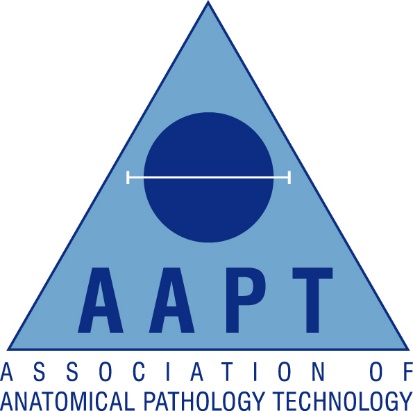 16th Annual Educational EventSaturday 25th September 2021MERCURE HOTEL, TUNBRIDGE WELLSThe AAPT Annual Educational Event is an annual opportunity for delegates to update their knowledge of scientific, technological, legal & social issues relating to Anatomical Pathology Technology. The Educational event also offers a unique platform for exhibitors to present their latest products and services.THE COMPLETED FORM AND FULL PAYMENT MUST ARRIVE NO LATER THAN3rd SEPTEMBER 2021ONLY THE DAY DELEGATE OPTION WILL BE AVAILABLE AFTER THIS DATEBOOKING WILL NOT BE CONFIRMED UNTIL FULL PAYMENT HAS BEEN RECEIVED BY AAPTPlease complete in BLOCK CAPITAL letters - the details below will be printed on your name badge.16th Annual Educational Event.Data Protection Act 2018I understand that information provided by me on this form will not be disclosed to any other party by the AAPT and will be used solely for the purposes of managing the meeting and for contact with me for future AAPT meetings.Signature………………………………………………………………………….   Date……………………	Enquiries to mail@aaptuk.org16th Annual Educational EventSaturday 25th September 2021MERCURE HOTEL, TUNBRIDGE WELLSCOVID-19 InformationUnder the Government’s Roadmap out of Lockdown, large meetings such as AEE will be allowed to take place from 21st June 2021 onwards, however, the situation with COVID-19 restrictions and large gatherings continues to change and will depend upon the situation in England at the time.In the event that there is a significant increase in infection/transmission rates, Government is likely to re-introduce restrictions, including preventing large gatherings, such as AEE. This could be at short notice.AAPT are working under the assumption that this event will be allowed to proceed and are working with the Mercure Hotel, Tunbridge Wells to deliver an enjoyable and informative, COVID-safe event, however, should the situation change, the following scenarios are possible:Cancellation by the venue due to Government restrictions – delegates will receive a full refund or credit on their account for events after the planned date of AEE 2021Cancellation by the delegate not related to Government restrictions – the rules in the ‘Amendments and Cancellations’ section above will applyCancellation by the delegate due to localised Government restrictions (for example Tiers are back in place on the day of the event) meaning that individual delegates may not be able to attend due to their location – delegates may cancel beyond the closing date and have the option to receive a full refund or credit on their account for the event. Alternatively, their place may be transferred to a named professional who can attend 2021 AEE, at no extra chargePostponement of the event due to Government restrictions – delegates will have the option to receive a full refund or credit on their account for the event.Refunds and credit on account will only be applied once full payment has been received, and will only apply to services booked via AAPT, after the date of the planned event.ADVISORYWhen planning travel consider short notice cancellation is possible.Title:Surname:First name:Organisation:(please use full title)Address:(Work address if being funded)Post code:Tel:Work email:Special dietary requirements(please provide details):Delegates must abide by all government COVID-19 guidelines & venue COVID-secure measures in place at the time of the eventFailure to comply may result in a delegate being asked to leave and their employer being informedPACKAGES AND PRICESPLEASE TICK YOUR CHOSEN PACKAGE & EVENING ATTENDANCEMUST BE FULLY PAID BEFORE 3rd SEPTEMBER 2021BOOKING IS NOT CONFIRMED UNTIL FULL PAYMENT IS RECEIVEDDelegates attending for the day or for the full package are welcome to join us for the evening dinner. Please confirm your place on the booking form.PACKAGES AND PRICESPLEASE TICK YOUR CHOSEN PACKAGE & EVENING ATTENDANCEMUST BE FULLY PAID BEFORE 3rd SEPTEMBER 2021BOOKING IS NOT CONFIRMED UNTIL FULL PAYMENT IS RECEIVEDDelegates attending for the day or for the full package are welcome to join us for the evening dinner. Please confirm your place on the booking form.PACKAGES AND PRICESPLEASE TICK YOUR CHOSEN PACKAGE & EVENING ATTENDANCEMUST BE FULLY PAID BEFORE 3rd SEPTEMBER 2021BOOKING IS NOT CONFIRMED UNTIL FULL PAYMENT IS RECEIVEDDelegates attending for the day or for the full package are welcome to join us for the evening dinner. Please confirm your place on the booking form.PACKAGEMEMBERNON-MEMBERPACKAGEPRICEPRICEDAY DELEGATEIncludes lunch £160 £230 FULL PACKAGEIncludes AEE and 2 nights’ accommodation (including breakfast) £370 £440 FULL PACKAGE Shared accommodation(per person)£260 £340 Dinner Required 25thRoom ShareName:Name:AMENDMENTS AND CANCELLATIONSAMENDMENTS AND CANCELLATIONSAMENDMENTS AND CANCELLATIONSCancellations received before the closing date (3rd Sept.) will incur a £50 administration fee.Cancellations received after the closing date – No refundsReplacements/name changes will be accepted free up to 4:30pm on the closing date. After this there will be a £25 administration feeCancellations received before the closing date (3rd Sept.) will incur a £50 administration fee.Cancellations received after the closing date – No refundsReplacements/name changes will be accepted free up to 4:30pm on the closing date. After this there will be a £25 administration feeCancellations received before the closing date (3rd Sept.) will incur a £50 administration fee.Cancellations received after the closing date – No refundsReplacements/name changes will be accepted free up to 4:30pm on the closing date. After this there will be a £25 administration feePAYMENT DETAILS (TICK AS APPROPRIATE)I enclose a cheque payable to AAPT or an official PO for the full amount of £…………………….I wish to pay by 2 equal instalments(payment 1 (50%) at time of booking, then remaining 50% paid by 20th August 2021)I shall pay all sums due, electronically, by internet banking/direct credit to the account of AAPT.Bank Details: 	Account Name:  	Association of Anatomical Pathology Technologists (UK)		Account Number: 	31016804		Sort Code:   		60-40-02                            Payment Reference:	INV *number*Please send the completed form to AAPT, 12 Coldbath Square, London. EC1R 5HL or mail@aaptuk.org